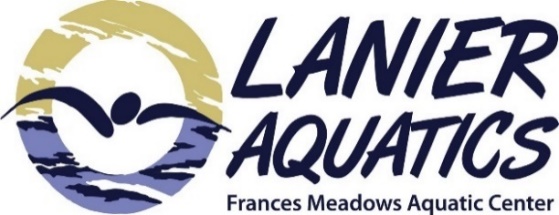 2020 Fall Invitational
October 24th & 25th, 2020Order of EventsSession #1 				Warmups 8:00, Start 9:00Girls Event 		              		Event                					Boys Event 1                                                 		10&U 100 IM                               			23                                                         	8&U 100 IM                              				45                                                        	10&U 50 Free                              			67                                                          	8&U 25 Free                             				89                                                       	10&U 50 Breast                           			1011                                                        	8&U 25 Breast                         				1213                                                       	10&U 200 Free                            			1415                                                        	8&U 100 Free                            				16Session #2Saturday Afternoon – Warmups Not before 11:30 AM, Starts Not Before 12:30 PM17                                                    	 *Senior 400 IM                            			18     19                                                  	 Senior 200 IM                            			2021                                                   	 13-14 200 IM                          				2223                                                      	   11-12 100 IM                          				24 25                                                      	   Senior    50 Free                       			2627                                                      	   13-14     50 Free                       			2829                                                     	   11-12     50 Free                        			3031                                                       	   Senior 100 Breast                     			3233                                                       	   13-14   100 Breast                    			34 35                                                       	   11-12     50 Breast                    			3610-minute break prior to start of 200’s                                    200 Freestyle Start Time to Be Announced37                                                       	   Senior 200 Free                        			3839                                                       	   13-14   200 Free                           			4041                                                     	   11-12   200 Free 						42   *400 IM check in by 12:00Order of EventsWarmups 8:00 am, Start 9:00 am                                    Sunday Morning – Warmups at 8:00 AM, Starts at 9:00 AMSession #343                                         		   10&U   50 Fly                                        		4445                                           		   8&U   25 Fly                                           		4647                                         		   10&U   50 Back                                        		4849                                          		   8&U   25 Back                                        		5051                                         		   10&U 200 Free Relay                             		52 53                                           		   8&U 100 Free Relay                               		54 55                                         		   10&U 100 Free                                      		5657                                          		   8&U   50 Free                                        		5859                                        		   *10&U 500 Free                                        		60*10&U 500 check in by 9:00 AMSession #4Sunday Afternoon – Warmups Not Before 11:30, Starts Not Before 12:3061                                        		   11-12 100 Free                                   	         6263                                        		   13-14 100 Free                                      	         6465                                        		   Sen.    100 Free                                      	         6667                                      		   11-12    50 Fly                                        	         68 69                                        	             13-14 100 Fly                                       	         7071                                        		   Sen.    100 Fly                                      	         7273                                       		   11-12    50 Back                                     	         7475                                        		   13-14 100 Back                                       	         7677                                        		   Sen.    100 Back                                      	         7879                                        		   11-12 200 Free Relay                               	         8081                                        		   13-14 200 Free Relay                               	         8283                                        		   Sen.    200 Free Relay                             	         84                              20 minutes warm up prior to start of 500’s                                                         500 Freestyle Start Time to Be Announced 85                                        		   Senior 500 Free*    		                              86*Note: The 500 Free Style will be seeded together but awarded separately as 10&U, 11-12, 13-14 and Senior. They will be swum fastest to slowest, alternating women/men. Check in by 1:00.LA Fall InvitationalOctober 24th & 25th, 2020Team Name 								Team abbreviation 		_____Team Address 												City 								State 		 	Zip 			Head Coach 													Phone 				Home 					E-mail 				For entry problems call or e-mail 										All coaches from your team present at the meet, must be listedCoach 		Coach 	Coach 		Coach 	Coach 		Coach 	Total individual events						           X $5.50 = 			Swimmers					___________            X $5.50 = ______________Surcharge applies to all non-Georgia LSC registered swimmers.	                                     X $2.00 = _______________Total fees submitted						             		   			Submit one check payable to: Lanier AquaticsEntries must be received on or before Friday, October 16, 2020.  Mail entries to:  Gainesville Parks and Recreation	                    Gainesville Parks and Recreation		                    830 Green Street, NE Gainesville, Georgia 30501WAIVER, ACKNOWLEDGMENT AND LIABILITY RELEASEI, the undersigned coach, or team representative, verify that all swimmers and coaches listed on the enclosed entry are registered with USA Swimming.I acknowledge that I am familiar with the safety rules of USA Swimming and Georgia Swimming regarding warm-up procedures and that I shall be responsible for the compliance of my swimmers with those rules during this meet. In granting this sanction it is understood and agreed that USA Swimming, Georgia LCS, and Lanier Aquatics shall be free and harmless from any liabilities or claims for damages arising by reason of injuries to anyone during the conduct of the event.I have reviewed RULE 302.4 FALSE REGISTRATION and understand that if a swimmer who is not properly registered with USA Swimming competes in a sanctioned competition, Georgia Swimming Inc. may impose a fine of up to $100.00 per event against the individual, member coach or member club submitting the entry.Signature/Title							DateHOSTLanier Aquatics - (LA)SANCTIONHeld under the sanction of USA Swimming, issued by Georgia Swimming Inc., Sanction #: GA20-087Article 202.4.3: Granted sanctions are non-transferrable to other organizations or clubs. Any such transferred sanction shall be void and the Sanction Committee shall deny any further sanctions to the organization or club violating this provisionIn applying for this sanctioned event, Lanier Aquatics agrees to comply and to enforce all health and safety mandates and guidelines of USA Swimming, Georgia LSC, the State of  Georgia and local jurisdiction.MAAPP:Minor Athlete Abuse Prevention PolicyEffective June 23, 2019A USA Swimming club that hosts a sanctioned USA Swimming swim meet indicates acknowledgement of USA Swimming’s Minor Athlete Abuse Prevention Policy (“MAAPP”). All USA Swimming members including athletes 18 and older and adults who interact with minor athletes at swim meets are expected to comply with the MAAPP policy.All chaperones, team managers, adult swimmers, meet directors, officials, and non-member parents and meet volunteers are expected to understand and comply with MAAPP. As the host club, you are responsible for ensuring that these individuals know about and comply with MAAPP.Covid-19 ExposureAn inherent risk of exposure to COVID-19 exists in any public place where people are present. COVID-19 is an extremely contagious disease that can lead to severe illness and death. According to the Centers for Disease Control and Prevention, senior citizens and individuals with underlying medical conditions are especially vulnerable. USA Swimming, Inc., cannot prevent you (or your child(ren)) from becoming exposed to, contracting, or spreading COVID-19 while participating in USA Swimming sanctioned events. It is not possible to prevent against the presence of the disease. Therefore, if you choose to participate in a USA Swimming sanctioned event, you may be exposing yourself to and/or increasing your risk of contracting or spreading COVID-19. BY ATTENDING OR PARTICIPATING IN THIS COMPETITION, YOU VOLUNTARILY ASSUME ALL RISKS ASSOCIATED WITH EXPOSURE TO COVID-19 AND FOREVER RELEASE AND HOLD HARMLESS USA SWIMMING AND [THE LSC] AND EACH OF THEIR OFFICERS, DIRECTORS, AGENTS, EMPLOYEES OR OTHER REPRESENTATIVES FROM ANY LIABILITY OR CLAIMS INCLUDING FOR PERSONAL INJURIES, DEATH, DISEASE OR PROPERTY LOSSES, OR ANY OTHER LOSS, INCLUDING BUT NOT LIMITED TO CLAIMS OF NEGLIGENCE AND GIVE UP ANY CLAIMS YOU MAY HAVE TO SEEK DAMAGES, WHETHER KNOWN OR UNKNOWN, FORESEEN OR UNFORESEEN, IN CONNECTION WITH EXPOSURE, INFECTION, AND/OR SPREAD OF COVID-19 RELATED TO PARTICIPATION IN THIS COMPETITIONLIABILITY:In granting this sanction it is understood and agreed that USA Swimming, Inc., Georgia Swimming, Inc., and Lanier Aquatics., City of Gainesville, Ga., shall be free and held harmless from any liabilities or claims for damages arising by reason of injuries to anyone or loss of or damage of any kind to any personal property during the conduct of this meet or during travel to or from this meet.ELIGIBILITY FOR TIME RECOGNITION TO THE SWIMS DATABASETimes achieved by an athlete member at a sanctioned competition who is 18 years of age (+30 day grace period) who have not completed the Athlete Protection Training OR (whose APT training had expired) by the date of the swim, WILL NOT be uploaded to the SWIMS database.MEET DIRECTOR:Jim young – jimyoung1@mindspring.com Cell- (770) 519-6500MEET REFEREE: Dave Furlong - atlfurlong@gmail.comSTARTER:Lisa DavisSTROKE AND TURN:Sue WilliamsADMIN OFFICIAL:Jim Young – jimyoung1@mindspring.comSAFETY MARSHALS:Frances Meadows Center staffFACILITY: Frances Meadows Aquatic and Community Center1545 Community Way, Gainesville, Ga. 30501. (770)-533-585010 lanes 25-yard pool with separate 4 lane 25-yard warm up pool (may not be used depending on entry numbers), stadium spectator seating, Colorado timing and scoreboard.  The competition course has been certified in accordance with 104.2.2C(4). The pool has been certified as per USA Swimming standards and is on file with USA Swimming. The water depth of the pool is 12 feet at start end and 4 feet at turn end.  (measured from 3’ 3 1/2" (1.0 mtr) to 16' 5" (5mtrs) from both end walls.  SCHEDULE:Sat. & Sun. warm-ups at 8:00 AM with meet starting at 9:00 AM for 10&Unders, with warmups starting no earlier than 11:30 and meet starting no earlier than 12:30 for 11 and older swimmers. There will be a 10-minute break prior to swimming the 10&U 500 Free on Sunday morning and the 200 Free on Saturday afternoon.  A 20-minute break prior to swimming the 500’s on Sunday afternoon.  Meet management reserves the right to change warm up/start times, if the timeline indicates that this would results in a better use of pool time and space for swimmers, coaches, officials, and spectators.Meet FormatAll events will be Timed Finals.ENTRY DEADLINE:Entries must be received on or before Fri., Oct.  16th. Send check and hard copies to:     Gainesville Parks and Recreation                                  830 Green Street, NE               Gainesville, Ga. 30501ENTRY FEES:IND EVENT: $5.50 / -LATE ENTRY: $11.00 / Relays – $5.50A $2.00 Ga travel surcharge applies to all non-Georgia LSC registered                           AGE DIVISIONS:8&U, 10&U, 11-12, 13-14, Senior (places divided out by age groups – see “awards”)ELIGIBILITY:Open to all USA-registered swimmers and teams. Lanier Aquatics will not allow unregistered swimmers, coaches, officials, or teams to participate in this meet. No swimmer will be permitted to compete unless the swimmer is a member in as provided in Article 302.Session Limits:Morning Sessions (8U & 10U) – 90 Swimmers maximum with 1 spectator per household maximum.Afternoon Sessions (11-12, 13-14, Senior) – 95 Swimmers maximum with 1 spectator per household maximum.ENTRIES:Swimmers may swim a maximum of six (6) individual events per day. LATE ENTRIES:Late entries will be accepted at the meet for empty lanes only and will be entered with “No Time”. Deck entries can be made with the clerk of course up to 30 minutes before the start of the session.  CHECK-IN:10&U 500 check in by 9:30 AM, Afternoon 500 check in by 1:00 Sunday. 400 IM check in by 12:00 Saturday. ENTRY SUBMISSION:Please submit entries via Team Manager/Unify. HY-TEK Meet Manager will be used. Email entries are encouraged (send to jimyoung1@mindspring.com). Be sure to send hard copy of entries and check by mail. Entries must include the USA Swimming Club Code and each swimmer’s USA Swimming number, first and last name, age, and seeding time for each event entered.    TIME TRIALS:Time trials will not be offered at this meet.LIMITS:Session Limits:Morning Sessions (8U & 10U) – 90 Swimmers maximum with 1 spectator per household maximum.Afternoon Sessions (11-12, 13-14, Senior) – 95 Swimmers maximum with 1 spectator per household maximum.SWIMMERS:Upon entry into the facility, all swimmers will have their temperatures checked and have to fill out a QR Code survey for COVID Questions.  Swimmers are to sit inside the natatorium; each team will have a designated area. SPECTATORS:No more than one (1) spectator per household allowed into the facility, please enter the facility with your swimmer. Spectators will not be allowed to leave the facility and come back.  There is a maximum of 200 people total (including, swimmers, coaches, officials, volunteers, and spectators) allowed inside the Aquatics Facility.  Upon entry into the facility, all spectators will have their temperatures checked. No chairs are to be brought into the facility. Spectators are not to set up areas in the natatorium bleachers. The area by the glass windows to the Natatorium will be for viewing races, please only remain in this area when your swimmer is actively racing.  No teams or spectators will be allowed to set up chairs or permanent spots in the viewing area.  TEAM AREAS:Swimmers and spectators are to social distance throughout the facility.  Masks are encouraged throughout the facility.  Each team will have assigned areas, one for Swimmers (inside the Natatorium) and one for Spectators (outside of the Natatorium).  RULES:Current USA Technical Swimming Rules, including the Minor Athlete Abuse Prevention Policy (“MAAPP”), will govern this meet.Use of audio or visual recording devices, including a cell phone, is not permitted in changing areas, rest rooms or locker rooms.Any swimmer entered in the meet, must be certified by a USA Swimming member-coach as being proficient in performing a racing start or must start each race from within the water.  When unaccompanied by a member coach, it is the responsibility of the swimmer or the swimmer’s legal guardian to ensure compliance with this requirement. Deck changes are prohibited. (Defined as changing, in whole or in part, into or out of a swimsuit when wearing just one suit in an area other than a permanent or temporary locker room, bathroom, changing room or other space designated for changing purposes). Swimmers participating in deck changing could be subject to removal from further competition in the meet.On deck registrations will not be permitted during this event.  Operation of a drone, or any other flying apparatus, is prohibited over the venue (pools, athlete/coaches’ areas, spectator areas and open ceiling locker rooms) any time athletes, coaches, officials and /or spectators are present. Exceptions may be granted with prior written approval by the Program Operations Vice Chair, Program & Events Committee Chair, or designee.Photos and videos may be taken of swimmers during the meet by parents or a professional photographer retained by the host club. All participants agree to be filmed or photographed by photographers designated by the meet host and to allow the meet host the right to use names, pictures, likenesses, and biographical information before, during, or after the period of participation in Georgia Swimming competitions to promote swimming and meets hosted by the meet organizer. If you do not wish to have your child(ren) photographed, you may withdraw your consent by informing the Meet Director before the start of the first day of the meet.   Deck Pass is acceptable proof of USA Swimming membership.Swimmers participating under the provisions of 202.9 or USA Swimming’s “open border” policy must be under the supervision of their own coach or a USA Swimming member coach. The Meet Director or Meet Referee may assist the swimmer in making arrangements for such supervision, but it is the swimmer’s responsibility to make such arrangements prior to the start of the meet.COACHES:MEETING:OFFICIALS:HOSPITALITY: Hospitality will be available for the coaches with pre-packaged foods. Water and soda will also be available. MEET COMMITTEE:The Meet Committee shall be established during the coaching meeting or prior to the competition and shall consist of the Meet Director, Meet Referee, Coaches, and athlete members, as appropriate. As defined in the Official Glossary (2020 USA Swimming Rulebook)AWARDS:Ribbons will be awarded for 1st through 8th place for individual events for the 8&U, 10&U, 11-12, 13-14 and Senior age groups.  500 free awards 1st through 8th will be given for 10&U, 12&U, 13-14 and Senior age groups.SCORING:Team scores will not be kept for this meet.CONCESSIONS:No concessions will be offered.GEORGIA WARM-UP POLICY:The Georgia Swimming approved warm-up guidelines will be followed for this meet. Warm-up lane assignments will be posted at the pool. USA Swimming Certified Coaches must supervise in the vicinity of all warm-up activities.      Refer www.gaofficials.org > documents > Sanctions                          GEORGIA SCRATCH RULE:Refer www.gaofficials.org > documents > Sanctions